Curriculum and Instruction Council 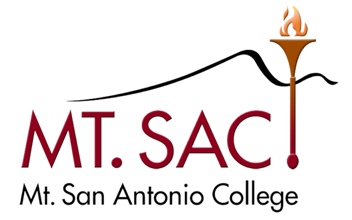 December 12, 2023 Minutes3:30 – 5:00 PMRoom 4-2440X Malcolm Rickard, Co-ChairMadelyn Arballo, VP, School of Continuing EdGeorge Bradshaw, Admission & RecordsX Meghan Chen, AVP Instruction Co-Chair DesigneeX Jamaika Fowler, Articulation OfficerKelly Fowler, VP Instruction Co-ChairX Hong Guo, LibraryX Carol Impara, DL CoordinatorX Briseida Ramirez Catalan, School of Continuing Ed FacultyVacant, VP Academic Senate Christopher Jackson, Outcomes Co-CoordinatorX Pauline Swartz, Assistant Curriculum Liaison Sylvia Ruano, Dean of Instruction X Dianne Rowley, FacultyX Tania Anders, Academic Senate President
Student Representative, VacantX Lisa Morales, FacultyNon-Voting MembersX Irene Pinedo, Curriculum Specialist IIX Lannibeth Calvillo, Curriculum Specialist IILesley Cheng, Curriculum Specialist IGuestsMeeting AgendaOutcomesApproval of Minutes: Public CommentsLisa Morales has been appointed to C&I by Academic Senate.Agenda CheckApproved with flexibility. InformationADT Compliance with AB 928 and CalGETC Curriculum GuidanceShared Memo that was sent out by the chancellor’s office. The committee will review and work on it in the spring. Acceptance of MinutesDistance Learning CommitteeNoneEducational Design Committee MinutesDecember 5, 2023Outcomes Committee MinutesNovember 21, 2023Transfer and General Education Subcommittee MinutesCSU and IGETC SubmissionsMapping and Catalog Committee MinutesNonea. Accepted.a. Accepted.a. Accepted.New CoursesSIGN 213 – Linguistics for InterpretersSIGN 243 -Team InterpretingSIGN 245 – Business of Interpreting & Assessment PreparationSIGN 247 – Interpreting Capstone and Reflective PracticeSIGN 249 – Community InterpretingSIGN 251 – Interpreting with Diverse ConsumersSIGN 253 – K-12 and Mock InterpretingSIGN 255 – Post-Secondary and Mock InterpretingSIGN 257 – Performance Arts InterpretingSIGN 259 – Trilingual Interpreting1. Approved.2. Approved.3. Approved.4. Approved.5. Approved.6. Approved.7. Approved.8. Approved.9. Approved.10. Approved.Update the word class to course where applicable.New and Substantive Program ChangesNew Stand-alone coursesCourse DisciplinesItems for Discussion or ActionBP 4225 Course Repetition & AP 4225 Course Repetition and Withdraw – M. Chen & M. RickardBP 4020 Program, Curriculum, and Course Development & AP 4020 Program and Curriculum Development – M. Chen, M. RickardEMCC Update – P. Swartz & K. DeWyldeCourses Changing from Activity to Lab Hours – Consent Items? – M.Rickard1. Some of the Title 5 citations listed on the current BP and AP 4225 are now out-of-date. AP 4225 was already reviewed and approved by senate. Meghan made the observation that AP 4225 cites the specific Title 5 section under each area. In the future, recommend that the citations are broad and listed at the top of the document, and not listed under each section of the AP. Tania checked and the version that was just reviewed by PAC has the specific citations removed. The language in BP 4225 may not be inclusive of the information that is included in the current or updated version of AP 4225. Meghan and Malcom will 1) check to see if the CCLC has made any template changes since 2016. 2)  check the title 5 sections that are cited in the BP. 3) review the version of AP 4225 that was reviewed by PAC 4) draft inclusive language that aligns better with AP 4225. 2. Hold for a future meeting.3. Triple R Curriculum Retreat is happening on campus on Jan 19-20th. Presentation on framework, breakout sessions, student panel and performances, faculty will share their work, and there will be a guest speaker. Pauline and Kristen will give a report in spring. They will also be presenting at flex day. 4. hold for a future meeting.On Hold/Tabled ItemsAB 928 – Workgroup Report – awaiting statewide recommendation by May 31stManaging the implementation of new Title 5 Changes: 2a.   General Education Pattern Review of AA/AS            Local Degrees – J. FowlerEthnic Studies Requirement amended section 55063, subdivision (e), to add ethnic studies as a [sic] additional minimum requirement for the community college associate degree. Math General Education Requirement (no longer competency)                               2b. AP 4103 Work Experience                    3.    What do we do when a course author indicates they                                                  are not renewing DL in WebCMS? Do we need an                            official process to remove DL? (Example: ARTC 167)Proposed text for WebCMS: If your course is currently approved for Distance Education and you select no for renewal of distance education approval the course may be put on EDC Agenda for Distance Education inactivation.2023-24 Meetings3:30-5:00PM2nd & 4th TuesdaysFall 2023September 12 & 26October 10 & 24November 14 & 28December 12 (tentative)Spring 2024March 12 & 26April 9 & 23             May 7 & 21